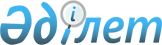 Қазақстан Республикасы Ұлттық Банкі Басқармасының кейбір қаулыларының күші жойылды деп тану туралыҚазақстан Республикасы Ұлттық Банкі Басқармасының 2021 жылғы 21 маусымдағы № 64 қаулысы. Қазақстан Республикасының Әділет министрлігінде 2021 жылғы 30 маусымда № 23217 болып тіркелді
      "Қазақстан Республикасының кейбір заңнамалық актілеріне валюталық реттеу және валюталық бақылау, қаржы ұйымдарының қызметін тәуекелге бағдарланған қадағалау, қаржылық қызметтерді тұтынушылардың құқықтарын қорғау және Қазақстан Республикасы Ұлттық Банкінің қызметін жетілдіру мәселелері бойынша өзгерістер мен толықтырулар енгізу туралы" 2018 жылғы 2 шiлдедегi Қазақстан Республикасының Заңы 1-бабының 8-тармағы 2) тармақшасының оныншы абзацына сәйкес Қазақстан Республикасы Ұлттық Банкінің Басқармасы ҚАУЛЫ ЕТЕДІ:
      1. Осы қаулыға қосымшаға сәйкес Қазақстан Республикасы Ұлттық Банкі Басқармасының кейбір қаулыларының күші жойылды деп танылсын.
      2. Қолма-қол ақша айналысы департаменті (Қажымұратов Ж.Т.) Қазақстан Республикасының заңнамасында белгіленген тәртіппен:
      1) Заң департаментімен (А.С. Қасенов) бірлесіп осы қаулыны Қазақстан Республикасының Әділет министрлігінде мемлекеттік тіркеуді;
      2) осы қаулыны ресми жарияланғаннан кейін Қазақстан Республикасы Ұлттық Банкінің ресми интернет-ресурсына орналастыруды;
      3) осы қаулы мемлекеттік тіркелгеннен кейін он жұмыс күні ішінде Заң департаментіне осы қаулының осы тармағының 2) тармақшасында және 3-тармағында көзделген іс-шаралардың орындалуы туралы мәліметтерді ұсынуды қамтамасыз етсін.
      3. Ақпарат және коммуникациялар департаменті – Қазақстан Республикасы Ұлттық Банкінің баспасөз қызметі (Ә.Р. Адамбаева) осы қаулы мемлекеттік тіркелгеннен кейін күнтізбелік он күн ішінде оның көшірмесін мерзімді баспасөз басылымдарында ресми жариялауға жіберуді қамтамасыз етсін.
      4. Осы қаулының орындалуын бақылау Қазақстан Республикасының Ұлттық Банкі Төрағасының орынбасары Д.В. Вагаповқа жүктелсін.
      5. Осы қаулы алғашқы ресми жарияланған күнінен кейін күнтізбелік он күн өткен соң қолданысқа енгізіледі. Қазақстан Республикасы Ұлттық Банкі Басқармасының күші жойылды деп танылған кейбір қаулыларының тізбесі
      1. "Айырбастау пункттері арқылы жүргізілетін операциялар бойынша шетел валютасын теңгеге сатып алу бағамының сату бағамынан ауытқу шектерін белгілеу ережесін бекіту туралы" Қазақстан Республикасы Ұлттық Банкі Басқармасының 2009 жылғы 24 тамыздағы № 78 қаулысы (Нормативтік құқықтық актілерді мемлекеттік тіркеу тізілімінде № 5795 болып тіркелген).
      2. "Қазақстан Республикасының Ұлттық Банкі Басқармасының "Айырбастау пункттері арқылы жүргізілетін операциялар бойынша шетел валютасын теңгеге сатып алу бағамының сату бағамынан ауытқу шектерін белгілеу ережесін бекіту туралы" 2009 жылғы 24 тамыздағы № 78 қаулысына өзгерістер енгізу және айырбастау пункттері арқылы жүргізілетін операциялар бойынша АҚШ долларын және еуроны теңгеге сатып алу бағамының сату бағамынан ауытқу шектерін белгілеу туралы" Қазақстан Республикасы Ұлттық Банкі Басқармасының 2014 жылғы 31 желтоқсандағы № 265 қаулысы (Нормативтік құқықтық актілерді мемлекеттік тіркеу тізілімінде № 10146 болып тіркелген).
      3. "Қазақстан Республикасының Ұлттық Банкі Басқармасының "Айырбастау пункттері арқылы жүргізілетін операциялар бойынша шетел валютасын теңгеге сатып алу бағамының сату бағамынан ауытқу шектерін белгілеу ережесін бекіту туралы" 2009 жылғы 24 тамыздағы № 78 қаулысына өзгерістер енгізу және айырбастау пункттері арқылы жүргізілетін операциялар бойынша АҚШ долларын және еуроны теңгеге сатып алу бағамының сату бағамынан ауытқу шектерін белгілеу туралы" Қазақстан Республикасы Ұлттық Банкі Басқармасының 2014 жылғы 31 желтоқсандағы № 265 қаулысына өзгеріс енгізу туралы" Қазақстан Республикасы Ұлттық Банкі Басқармасының 2015 жылғы 19 желтоқсандағы № 257 қаулысы (Нормативтік құқықтық актілерді мемлекеттік тіркеу тізілімінде № 12637 болып тіркелген).
      4. "Қазақстан Республикасының Ұлттық Банкі Басқармасының "Айырбастау пункттері арқылы жүргізілетін операциялар бойынша шетел валютасын теңгеге сатып алу бағамының сату бағамынан ауытқу шектерін белгілеу ережесін бекіту туралы" 2009 жылғы 24 тамыздағы № 78 қаулысына өзгерістер енгізу және айырбастау пункттері арқылы жүргізілетін операциялар бойынша АҚШ долларын және еуроны теңгеге сатып алу бағамының сату бағамынан ауытқу шектерін белгілеу туралы" Қазақстан Республикасы Ұлттық Банкі Басқармасының 2014 жылғы 31 желтоқсандағы № 265 қаулысына өзгеріс енгізу туралы" Қазақстан Республикасы Ұлттық Банкі Басқармасының 2018 жылғы 29 қарашадағы № 296 қаулысы (Нормативтік құқықтық актілерді мемлекеттік тіркеу тізілімінде № 18170 болып тіркелген).
					© 2012. Қазақстан Республикасы Әділет министрлігінің «Қазақстан Республикасының Заңнама және құқықтық ақпарат институты» ШЖҚ РМК
				
      Қазақстан Республикасы
Ұлттық Банкінің Төрағасы

Е. Досаев
Қазақстан Республикасы
Ұлттық Банкі Басқармасының
2021 жылғы 21 маусымдағы
№ 64 Қаулыға
1-қосымша